Overheen : als je over de bovenkant van iets gaat, ga je er overheen. Tussendoor: als je tussen twee dingen door gaat, ga je er tussendoor. Onderdoor:  als je langs de onderkant van iets gaat, ga je er onderdoor.     \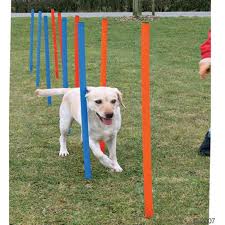 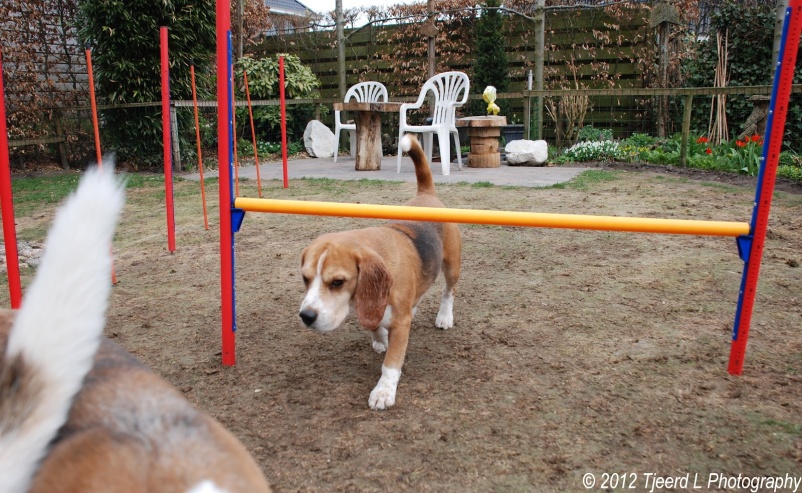 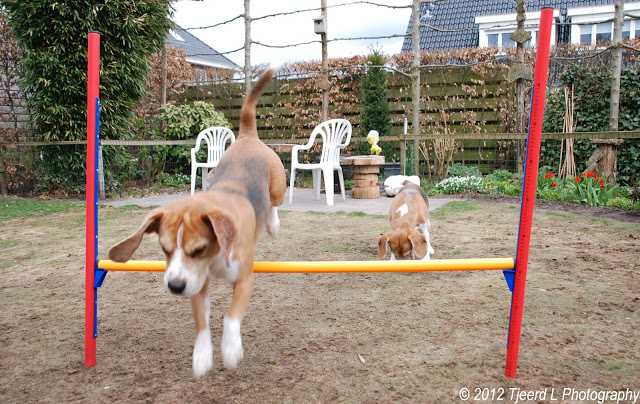 